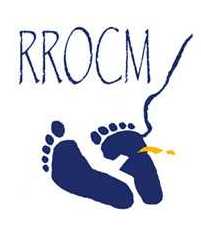 REGIONAL NETWORKFOR CIVIL ORGANIZATIONS ON MIGRATIONPROPOSED AGENDA FOR THE AD HOC GROUPPresentation of RNCOM before the Regional Consultation Group on MigrationDecember 5, 2012At the XVII Regional Conference on Migration held in Panama in June 2012 RNCOM presented a proposal of central themes to be discussed with governments to enable the development of national and regional coordination mechanisms based on mutual learning.This space for dialogue and information exchange will enable a deeper analysis and discussion of topics that are of concern to governments and civil society. We firmly believe that this model will strengthen the Regional Conference on Migration and the Regional Network for Civil Organizations on Migration. The dialogue between governments and civil society should take place within a framework of trust. Therefore, we propose the adoption of ethical principles for the work of the Ad Hoc Group.With the purpose of optimizing the meeting, RNCOM proposes an agenda that allocates time for information, discussion, and for reaching agreements on each topic to be addressed. This will be a one-day meeting (February 20), and all three central themes will be addressed. Information will be provided to each participant in order to enable discussion. At the end of the day a document will be developed which will reflect the agreements reached.Prioritized TopicsTrafficking in PersonsIntegration and ReintegrationAssistance to Population Groups in Highly Vulnerable Situations, with a Special Emphasis on Unaccompanied Boys, Girls, and AdolescentsRNCOM requests that the RCM Technical Secretariat and the President Pro Tempore update the list of countries interested in participating in the Ad Hoc Group and identify officers or focal points that will participate in this process. To date, the following countries have expressed an interest in participating: Canada, Mexico, Guatemala, El Salvador, Nicaragua, the Dominican Republic, and Costa Rica. As a result of conversations with the RCM Technical Secretariat and the Government of El Salvador, the first face-to-face meeting is proposed to be held on February 19-21, 2013. In this regard, we thank the Government of El Salvador for offering to host the event and the Government of Canada for its readiness and financial support. We urge other governments help support the meeting.PROPOSED AGENDABackground to the establishment of the Ad Hoc GroupPresentation of the prioritized themesTrafficking in PersonsIntegration and ReintegrationVulnerable GroupsDiscussion of the coordination mechanisms of the Ad Hoc Group Final agreements and a review of the minutes of the meeting, to be submitted at the meeting of the RCM Technical Consultation Group 